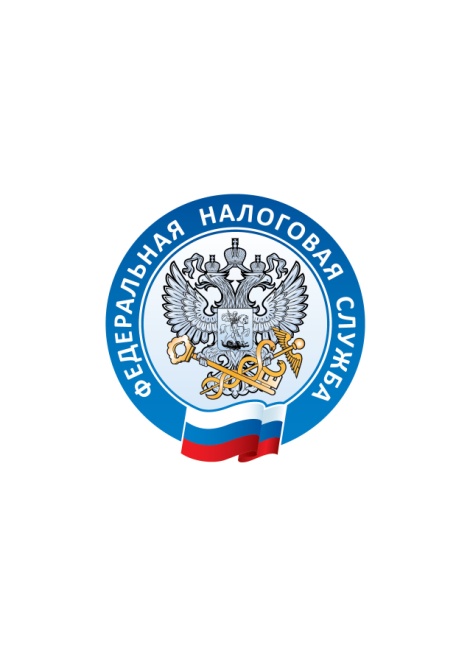 УПРАВЛЕНИЕ ФЕДЕРАЛЬНОЙ НАЛОГОВОЙ СЛУЖБЫПО ВЛАДИМИРСКОЙ ОБЛАСТИВ декабре в МФЦ будут работать консультационные пункты Управление Федеральной налоговой службы по Владимирской области напоминает, что 01.12.2023 наступил срок уплаты имущественных налогов за 2022 год.С целью информирования граждан о порядке погашения задолженности и разъяснения мер ответственности за неуплату, налоговые органы Владимирской области проводят акцию «В Новый год без налоговых долгов».В декабре 2023 года на территории офисов многофункциональных центров Владимирской области (МФЦ) будет организована работа консультационных пунктов:12,14,19 и 21 декабря с 09:00 до 13:00г. Гусь-Хрустальный, ул. Владимирская, д. 1г. Юрьев-Польский, ул. Луговая, д. 16г. Киржач, ул. Гагарина, д. 8г. Вязники, ул.Комсомольская д. 314 и 19 декабря с 10:00 до 14.00г. Собинка, ул. Димитрова, д. 2612 и 21 декабря с 10:00 до 14.00г. Меленки, ул. Комсомольская, д. 112г. Гороховец, ул. Лермонтова, д.4г. Судогда, ул. Ленина, д. 6713 и 20 декабря с 10:00 до 14.00г. Камешково, ул. Свердлова, д. 14В рамках работы консультационных пунктов сотрудники налоговой службы, обратившимся гражданам предоставят квитанции на уплату задолженности по налогам, а также проинформируют граждан о порядке и способах ее погашения.Если налоговое уведомление вами не получено, а облагаемое налогом имущество (транспортное средство, земельный участок, жилое помещение, садовый дом, гараж и т.п.) имеется в вашей собственности - это повод обратиться в обособленные подразделения налоговой службы или организованные консультационные пункты.В случае не исполнения обязанности по уплате налогов начиная со 2 декабря 2023 года, налогоплательщик становится должником, а его задолженность будет расти каждый день за счет начисления пеней.Платите налоги вовремя - встречайте Новый год без налоговых долгов!